Massachusetts Department of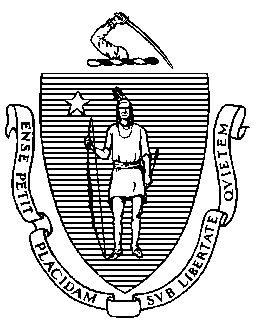 Elementary and Secondary Education75 Pleasant Street, Malden, Massachusetts 02148-4906 	       Telephone: (781) 338-3000                                                                                                                 TTY: N.E.T. Relay 1-800-439-2370MEMORANDUMAt its meeting in February 2013, the Board of Elementary and Secondary Education (Board) authorized the Commissioner to act on its behalf in “(a) granting charter renewals that do not involve probation; (b) approving charter amendments that do not involve changes in grade span, maximum enrollment, or districts served; and (c) removing or continuing conditions imposed on charters of charter schools; provided that the Commissioner shall report to the Board on all charter renewals, charter amendments, and conditions that have been so approved; and provided further, that the Commissioner shall notify the Board in advance of all such intended actions, and a Board member may request that the Commissioner place the charter matter(s) on the agenda of the Board for discussion and action.”On January 15, 2021, I notified the Board that I intended to renew the charters of three schools, without conditions: Alma del Mar Charter School; Learning First Charter Public School; and Pioneer Valley Performing Arts Charter School. No Board member requested that any of these matters be brought to the full Board for review. I am now notifying the Board that I have taken these actions. Summary information regarding all three schools is provided in this memorandum. All charters renewed run from July 1, 2021, through June 30, 2026. These charters are renewed for the maximum enrollment, grades served, and district(s) served indicated in this memorandum. All of the schools shall operate in accordance with the provisions of G.L. c. 71, § 89; 603 CMR 1.00; and all other applicable state and federal laws and regulations and such additional conditions as the Commissioner or the Board may establish, all of which shall be deemed conditions of the charter.**************If you have any questions or require additional information, please contact Alison Bagg, Director (781-338-3218); Cliff Chuang, Senior Associate Commissioner (781-338-3222); or me.Attachment:	Renewal of Charters – Notification of Intended Actions for Alma del Mar Charter School; Learning First Charter Public School; and Pioneer Valley Performing Arts Charter School (January 15, 2021)Jeffrey C. RileyCommissionerTo:Members of the Board of Elementary and Secondary EducationFrom:	Jeffrey C. Riley, CommissionerDate:	February 12, 2021Subject:Charter Schools – Three Charters RenewedAlma del Mar Charter School Alma del Mar Charter School Alma del Mar Charter School Alma del Mar Charter School Type of CharterCommonwealthLocationNew BedfordRegional or Non-RegionalNon-RegionalDistricts in RegionN/AYear Opened2011Year(s) Renewed2016, 2021Maximum Enrollment1,044Current Enrollment797 (October 2020)Chartered Grade SpanK-8Current Grade SpanK-8Students on Waitlist512 (March 2020)Current Age of School10Mission Statement: Alma del Mar is an inclusive, K-8 Expeditionary Learning school that puts New Bedford students on a college trajectory and challenges them to be service-oriented leaders. By engaging in a rigorous academic program with an emphasis on meaningful work, our students will master essential skills and content, take ownership of their learning and think boldly while addressing complex academic and community issues.Mission Statement: Alma del Mar is an inclusive, K-8 Expeditionary Learning school that puts New Bedford students on a college trajectory and challenges them to be service-oriented leaders. By engaging in a rigorous academic program with an emphasis on meaningful work, our students will master essential skills and content, take ownership of their learning and think boldly while addressing complex academic and community issues.Mission Statement: Alma del Mar is an inclusive, K-8 Expeditionary Learning school that puts New Bedford students on a college trajectory and challenges them to be service-oriented leaders. By engaging in a rigorous academic program with an emphasis on meaningful work, our students will master essential skills and content, take ownership of their learning and think boldly while addressing complex academic and community issues.Mission Statement: Alma del Mar is an inclusive, K-8 Expeditionary Learning school that puts New Bedford students on a college trajectory and challenges them to be service-oriented leaders. By engaging in a rigorous academic program with an emphasis on meaningful work, our students will master essential skills and content, take ownership of their learning and think boldly while addressing complex academic and community issues.Learning First Charter Public School  Learning First Charter Public School  Learning First Charter Public School  Learning First Charter Public School  Type of CharterCommonwealthLocationWorcesterRegional or Non-RegionalNon-RegionalDistricts in RegionN/AYear Opened1996Year(s) Renewed2001, 2006, 2011, 2016, 2021Maximum Enrollment666Current Enrollment665 (October 2020)Chartered Grade SpanK-8Current Grade SpanK-8Students on Waitlist280 (March 2020)Current Age of School25Mission Statement: Learning First Charter Public School is committed to preparing a diverse cross section of Worcester children for success as students, workers, and citizens by providing them a high quality education at prevailing public school costs.Mission Statement: Learning First Charter Public School is committed to preparing a diverse cross section of Worcester children for success as students, workers, and citizens by providing them a high quality education at prevailing public school costs.Mission Statement: Learning First Charter Public School is committed to preparing a diverse cross section of Worcester children for success as students, workers, and citizens by providing them a high quality education at prevailing public school costs.Mission Statement: Learning First Charter Public School is committed to preparing a diverse cross section of Worcester children for success as students, workers, and citizens by providing them a high quality education at prevailing public school costs.Pioneer Valley Performing Arts Charter School   Pioneer Valley Performing Arts Charter School   Pioneer Valley Performing Arts Charter School   Pioneer Valley Performing Arts Charter School   Type of CharterCommonwealthLocationSouth HadleyRegional or Non-RegionalRegionalDistricts in RegionAgawam, Amherst-Pelham, Belchertown, Chicopee, East Longmeadow, Easthampton, Erving, Frontier, Gateway, Gill-Montague, Granby, Greenfield, Hadley, Hampden-Wilbraham, Hampshire, Hatfield, Holyoke, Longmeadow, Ludlow, Mohawk Trail, Monroe, Monson, Northampton, Palmer, Pioneer Valley, Ralph C. Mahar, Rowe, South Hadley, Southwick-Tolland-Granville Regional, Springfield, Tantasqua, Ware, West Springfield, and Westfield.Year Opened1996Year(s) Renewed2001, 2006, 2011, 2016, 2021Maximum Enrollment400Current Enrollment391 (October 2020)Chartered Grade Span7-12Current Grade Span7-12Students on Waitlist270 (March 2020)Current Age of School25Mission Statement: PVPA offers its students intensive exposure to the performing arts within the context of an excellent college preparatory curriculum.Mission Statement: PVPA offers its students intensive exposure to the performing arts within the context of an excellent college preparatory curriculum.Mission Statement: PVPA offers its students intensive exposure to the performing arts within the context of an excellent college preparatory curriculum.Mission Statement: PVPA offers its students intensive exposure to the performing arts within the context of an excellent college preparatory curriculum.